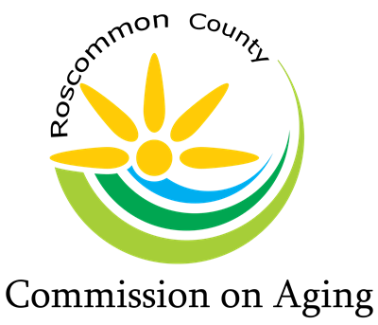 Roscommon County Commission on AgingBoard of Directors MeetingJanuary 19, 2022Meeting called to order: Chair Kim Warner at 1:00 pmPledge of Allegiance: All attendingRoll Call: Kim Warner, Tracy Constance, Madeline Hiller, Charles Corwin, Peggy Poynter, Roberta Kary, Mary Fry, Patty Bone. Arriving late: Marc Milburn. Absent and Excused: Al SchultzIntro of Guest:  Cherrie Benchley, United WayReading of Mission Statement: Mary Fry, Executive DirectorApproval of Agenda: A motion was made by Chuck Corwin and supported by Tracy Constance. Motion carried.Approval of Consent Agenda: A motion was made by Roberta Kary and supported by Patty Bone. Motion carried. Public Comment: Emil had two questions that he addressed the Board with: 1) He inquired if all the employees’ evaluations were done by 12/31/2021 as previously requested by NEMSCA. 2) He said he did not see where the Board approved a new 2022 Financial budget for the RCCOA.  Mary asked the Board if she could answer the first question and he was told that all employee evaluations were completed. The financial budget is being investigated and if needed will be presented at the February meeting for questions and approval.Presentation: Cherrie Benchley explained of the new programs on Power chart. To improve the life of people and coming together for a common goal. United Way did 3200 bags for the area schools so that no family will be without food and supplies that is needed to maintain a healthy lifestyle. She also explained the new program ALICE that would assist people with mortgage payments and utilities and how to apply for them on the website. Cherrie told Board and audience that if they would like more information to please contact her. Nominating Committee Report: Executive Committee Report:  Nominating committee reported new slate of officers for 2022 being: Tracy Constance, Chair; Roberta Kary, Vice Chair; Al Schultz, Treasurer and Madeline Hiller, Secretary.  A motion was made by Chuck Corwin and supported by Marc Milburn to accept the slate as presented.  Roll call vote taken: Kim Warner, NO, and all others agreed. Motion carried. Director’s Report:  Mary Fry gave Team Report, and the staff changes that were made. An updated Organization was given out. She gave out handouts on LTC PPD benchmarking Tracker showing food items and non-food items purchased for the centers. With the food cost increasing, she mentioned that we may have to increase the price of the lunches by 25%. Discussion ensued with questions about how much and will our seniors be able to afford the new expense.  Staff will do survey and check what other centers are charging for their meals and get back to the Board before any changes or voting will be done. Director’s 90 Day Probation/Training Completion:  Mary was asked by Board if she wanted a closed session to discuss her evaluation. Mary said she was fine with the open session and the Board was asked to comment. Peggy Poynter said she has solved problems that they had at the Center and is pleased. Chuck Corwin stated that he has noticed the atmosphere around the office is light and airy now with chuckles. More work done – less complaining. Marc Milburn said he was pleased that Mary took the position and learning as much as she can in such a short time.  Patty Bone said she was happy with her way of presenting her reports.  Roberta Kary liked the way the financials and reports were presented to the Board. She expressed that Web site should be scraped and to start a new one that people could find what they are looking for with updates from the Centers. Kim Warner said she like the idea of Mary having an open-door policy for staff and Board members. Tracy Constance suggested that the Web site be worked on otherwise pleased with outcome. Maddie said that staff as well as Seniors have approached her and is pleased that Mary is concerned with day-to-day operations. Other staff members that expressed the way Mary was learning as much as she can about their departments were: Patti – Human Resources, Sheri Lewis, and Denise. Motion was made by Chuck Corwin and supported by Kim Warner that Mary Fry has completed her 90-day evaluation with good results. Roll call vote taken, and motion carried. Handouts for Review and Discussion on February 16th Board Meeting:  Updated Employee Handbook – please review and bring back to vote if approval by Board. Future Energy Solutions Proposal – handout and presentation will be done with questions and answers at this meeting about Go-Green program.County Commissioner’s Report: Marc Milburn liked the idea of the Future Energy Solutions and saving money for the RCCOA. No other report given.Region 9 Advisory Committee Report:  Chuck Corwin said he will be attending the meeting by Zoom on January 24, 2022, at 1:00pm and will report back in February to the Board. Old Business:   None New Business:  It was suggested that the Advisory Boards post their meetings so that the Seniors as well as the Board of Directors could attend.  Reports should be typed up and sent to Mary so that she can see what the Centers are doing, and she can report to the Board on this. Patty asked why an employee of the RCCOA cannot lead prayer before lunch. Mary explained under the State and Federal funding that no employee can do this, but any Senior at the Center can lead the prayer.  At some sites, there is a preprinted prayer at every table that can be used if needed. It was also suggested that at the St. Helen center that the pool table was in the way and can this be used at one of the other centers. Discussion was to keep the pool table there for now. Public Comments:  Dennis Warner asked if the Board is working for the Seniors like it is supposed to be. He feels that nothing is being done to enhance the centers with Roberta Kary answering his questions. Board Comments: None.Adjournment: Motion made to adjourn meeting at 2:32PM by Tracy Constance with support from Peggy Poynter. Motion carried. Respectfully submitted,Madeline (Maddie) Hiller 